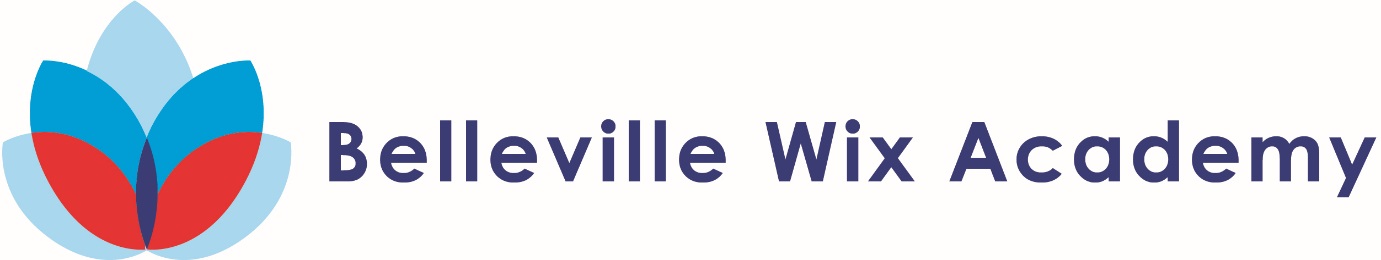 Year 3B Art 2018-19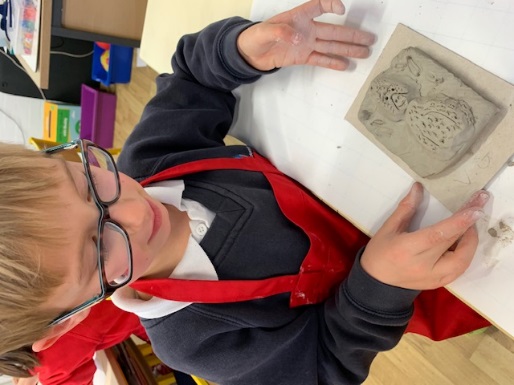 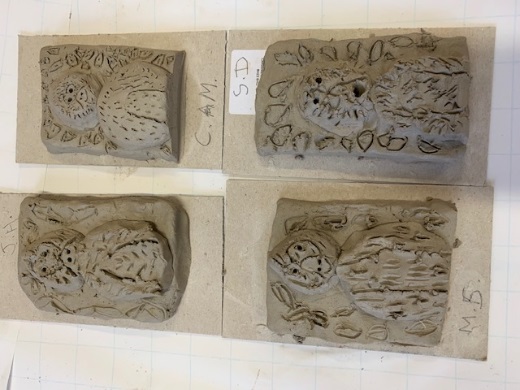 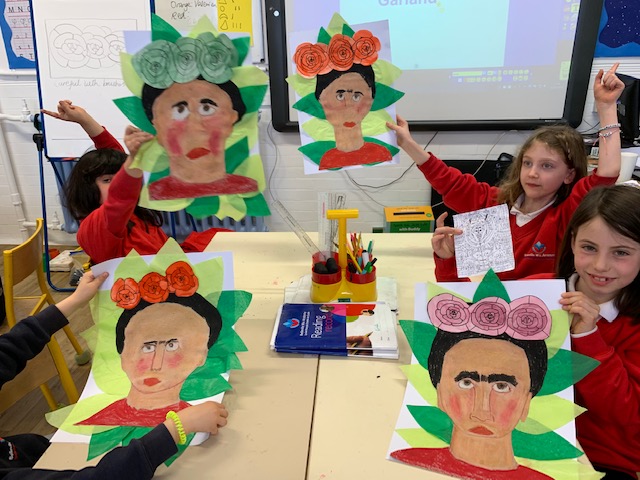 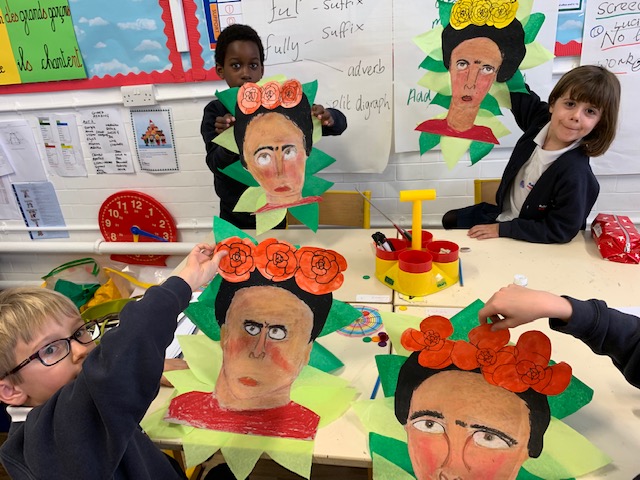 